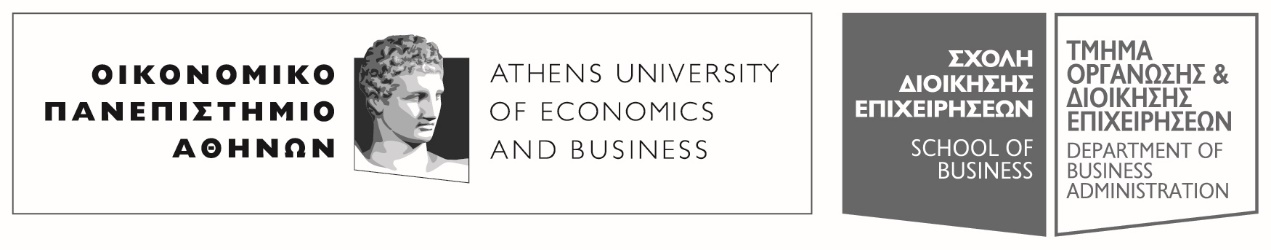 Πατησίων 76, 104 34 Αθήνα. Tηλ.: 210 8203308-311, 210 8203375 / Fax: 210 823096676,  104 34 . Tel.: (+30) 210 8203308-311, 210 8203375 / Fax: (+30) 210 8230966E-mail: ode@aueb.gr / www.aueb.grΑΝΑΚΟΙΝΩΣΗ ΑΚΥΡΩΣΗ ΩΡΑΣ ΓΡΑΦΕΙΟΥ 11/2 (19.00-20.00)Η διδάσκουσα κα Άννα Ζαρκάδα δε θα δεχθεί σήμερα (11/2) φοιτητές κατά την ώρα γραφείου (19.00-20.00) λόγω ασθενείας. Από τη διδάσκουσα Α. Ζαρκάδα